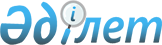 Об утверждении Плана по управлению пастбищами и их использованию по Карабалыкскому району на 2018-2019 годы
					
			Утративший силу
			
			
		
					Решение маслихата Карабалыкского района Костанайской области от 26 января 2018 года № 211. Зарегистрировано Департаментом юстиции Костанайской области 16 февраля 2018 года № 7512. Утратило силу решением маслихата Карабалыкского района Костанайской области от 19 июля 2018 года № 277
      Сноска. Утратило силу решением маслихата Карабалыкского района Костанайской области от 19.07.2018 № 277 (вводится в действие по истечении десяти календарных дней после дня его первого официального опубликования).
      В соответствии с подпунктом 15) пункта 1 статьи 6 Закона Республики Казахстан от 23 января 2001 года "О местном государственном управлении и самоуправлении в Республике Казахстан", Законом Республики Казахстан от 20 февраля 2017 года "О пастбищах", Карабалыкский районный маслихат РЕШИЛ:
      1. Утвердить прилагаемый План по управлению пастбищами и их использованию по Карабалыкскому району на 2018-2019 годы.
      2. Настоящее решение вводится в действие по истечении десяти календарных дней после дня его первого официального опубликования.
      "СОГЛАСОВАНО"
      Исполняющая обязанности руководителя
      государственного учреждения
      "Отдел сельского хозяйства акимата
      Карабалыкского района"
      ________________________ С. Зейналова
      "26" января 2018 года
      "СОГЛАСОВАНО"
      Руководитель государственного
      учреждения"Отдел земельных отношений
      акимата Карабалыкского района"
      ___________________________ А. Аманов
      "26" января 2018 года План по управлению пастбищами и их использованию по Карабалыкскому району на 2018-2019 годы
      1) Схема (карта) расположения пастбищ на территории Карабалыкского района в разрезе категорий земель, собственников земельных участков и землепользователей на основании правоустанавливающих документов (приложение 1 к Плану по управлению пастбищами и их использованию по Карабалыкскому району на 2018-2019 годы);
      2) Приемлемые схемы пастбищеоборотов (приложение 2 к Плану по управлению пастбищами и их использованию по Карабалыкскому району на 2018-2019 годы);
      3) Карта с обозначением внешних и внутренних границ и площадей пастбищ, в том числе сезонных, объектов пастбищной инфраструктуры (приложение 3 к Плану по управлению пастбищами и их использованию по Карабалыкскому району на 2018-2019 годы);
      4) Схема доступа пастбищепользователей к водоисточникам (озерам, рекам, прудам, копаням, оросительным или обводнительным каналам, трубчатым или шахтным колодцам) составленную согласно норме потребления воды (приложение 4 к Плану по управлению пастбищами и их использованию по Карабалыкскому району на 2018-2019 годы);
      5) Схема перераспределения пастбищ для размещения поголовья сельскохозяйственных животных физических и (или) юридических лиц, у которых отсутствуют пастбища, и перемещения его на предоставляемые пастбища (приложение 5 к Плану по управлению пастбищами и их использованию по Карабалыкскому району на 2018-2019 годы);
      6) Схема размещения поголовья сельскохозяйственных животных на отгонных пастбищах физических и (или) юридических лиц, не обеспеченных пастбищами, расположенными при селе, сельском округе (приложение 6 к Плану по управлению пастбищами и их использованию по Карабалыкскому району на 2018-2019 годы);
      7) Календарный график по использованию пастбищ, устанавливающий сезонные маршруты выпаса и передвижения сельскохозяйственных животных (приложение 7 к Плану по управлению пастбищами и их использованию по Карабалыкскому району на 2018-2019 годы). Схема (карта) расположения пастбищ на территории Карабалыкского района в разрезе категорий земель, собственников земельных участков и землепользователей на основании правоустанавливающих документов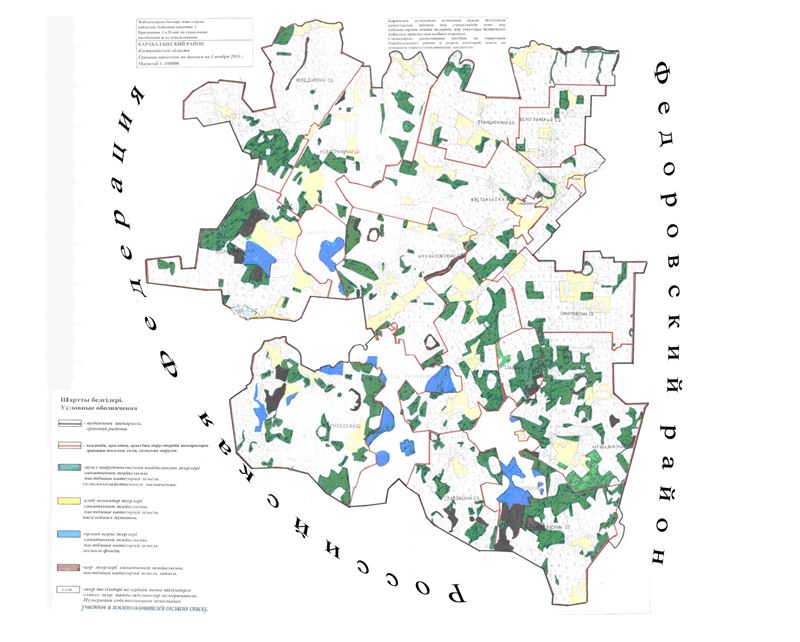  Список собственников земельных участков, прилагаемый к схеме (карте) расположения пастбищ Карабалыкского района Список землепользователей земельных участков, прилагаемый к схеме (карте) расположения пастбищ Карабалыкского района Приемлемые схемы пастбищеоборотов Схема пастбищеоборотов, приемлемая для Карабалыкского района
      Примечание: 1, 2, 3, 4 - очередность использования загонов в году. Карта с обозначением внешних и внутренних границ и площадей пастбищ, в том числе сезонных, объектов пастбищной инфраструктуры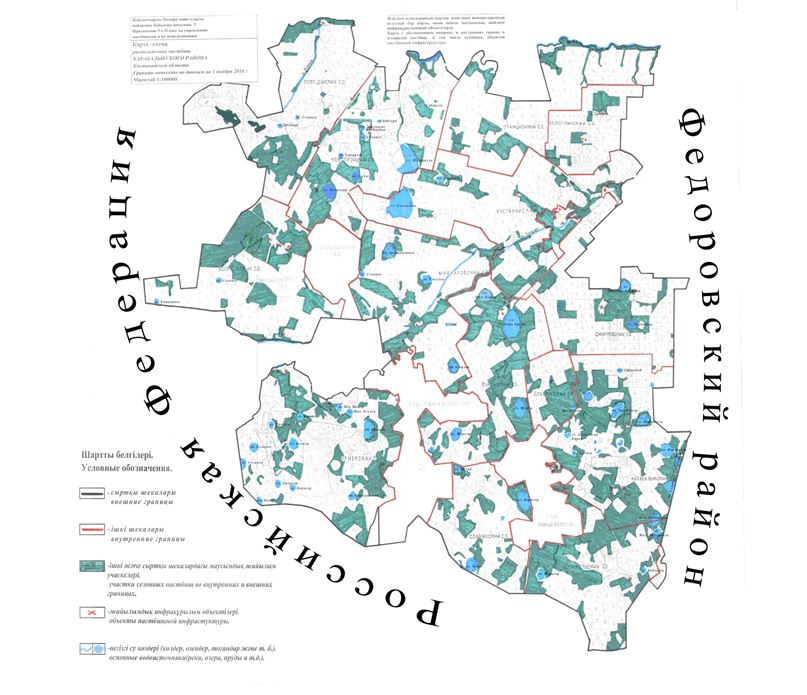 
      Площади сезонных пастбищ по Карабалыкскому району составляет 189915 гектар.
      В том числе на землях сельскохозяйственного назначения 116304 гектара, на землях населенных пунктов 53215 гектар, на землях лесного фонда 4067 гектар, на землях запаса 16329 гектар. Схема доступа пастбищепользователей к водоисточникам (озерам, рекам, прудам, копаням, оросительным или обводнительным каналам, трубчатым или шахтным колодцам), составленная согласно норме потребления воды
      Среднесуточная норма потребления воды на одно сельскохозяйственное животное определяется в соответствии с пунктом 9 Правил рационального использования пастбищ, утвержденных приказом Заместителем Премьер-Министра Республики Казахстан – Министра сельского хозяйства Республики Казахстан от 24 апреля 2017 года № 173 (зарегистрировано в Реестре государственной регистрации нормативных правовых актов за № 15090).
      Оросительных или обводнительных каналов, трубчатых или шахтных колодцев на территории района не имеется. Схемы доступа пастбищепользователей к водоисточникам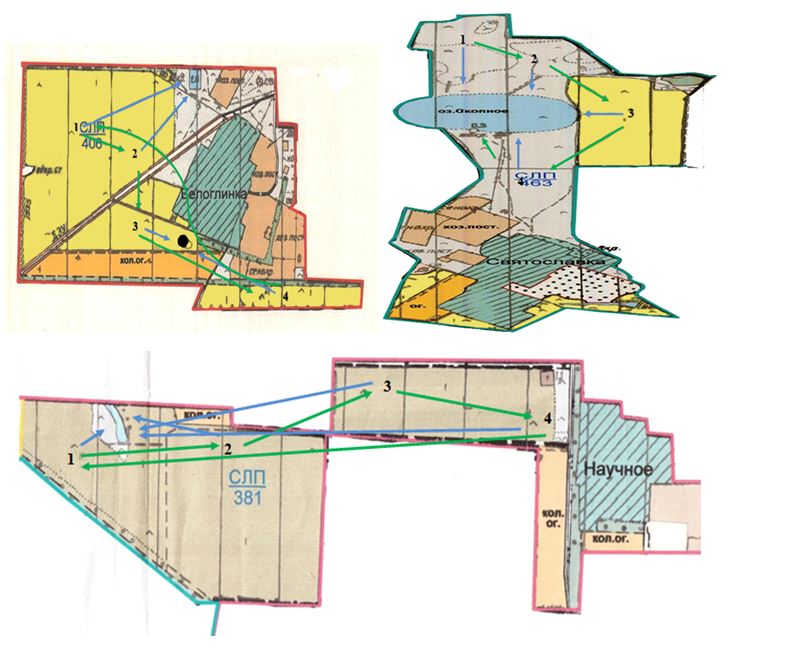 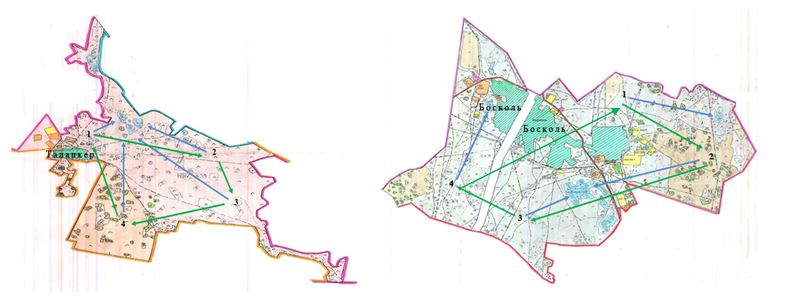 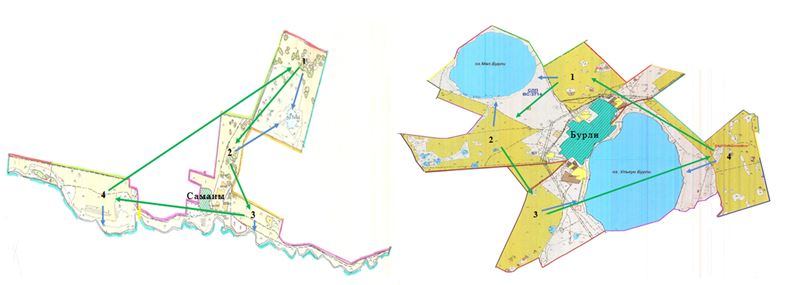 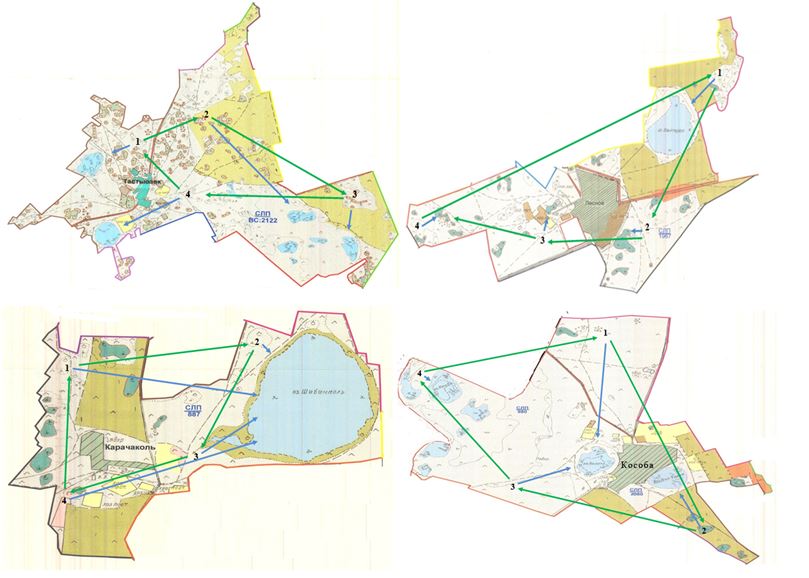 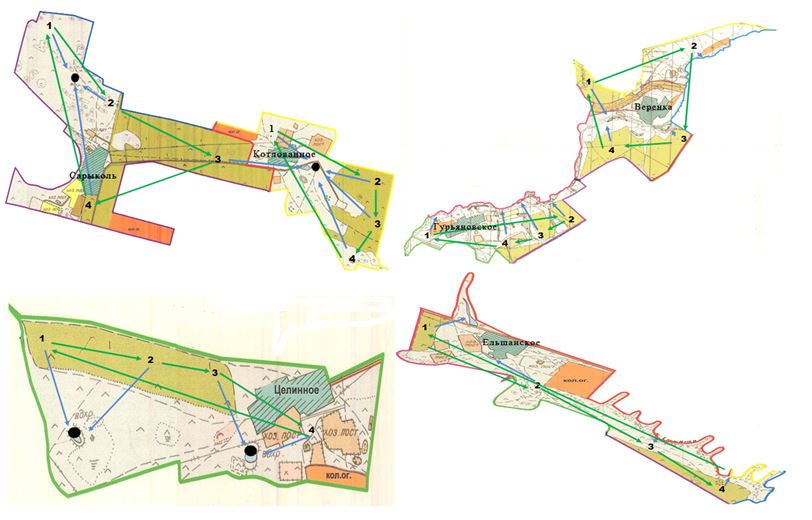 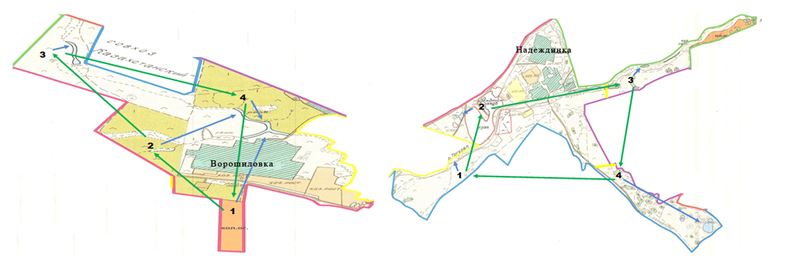 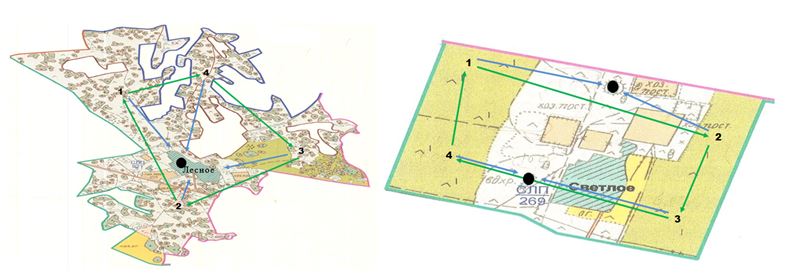 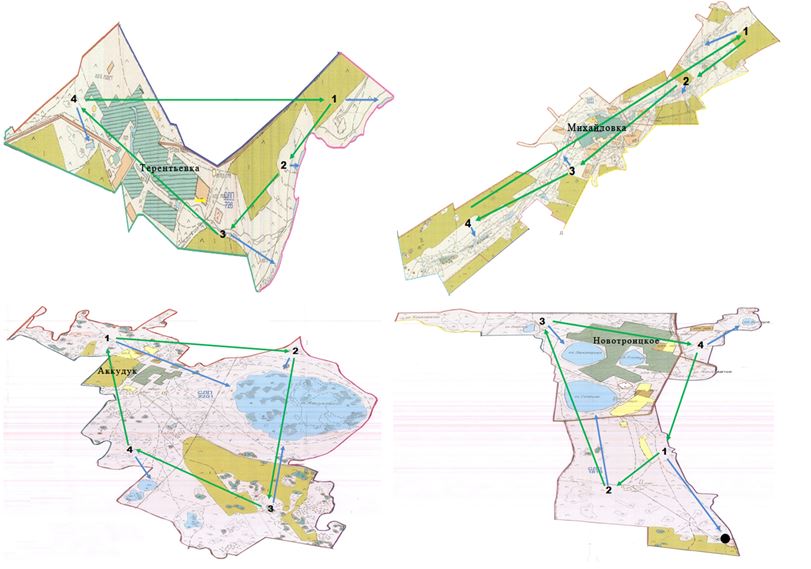 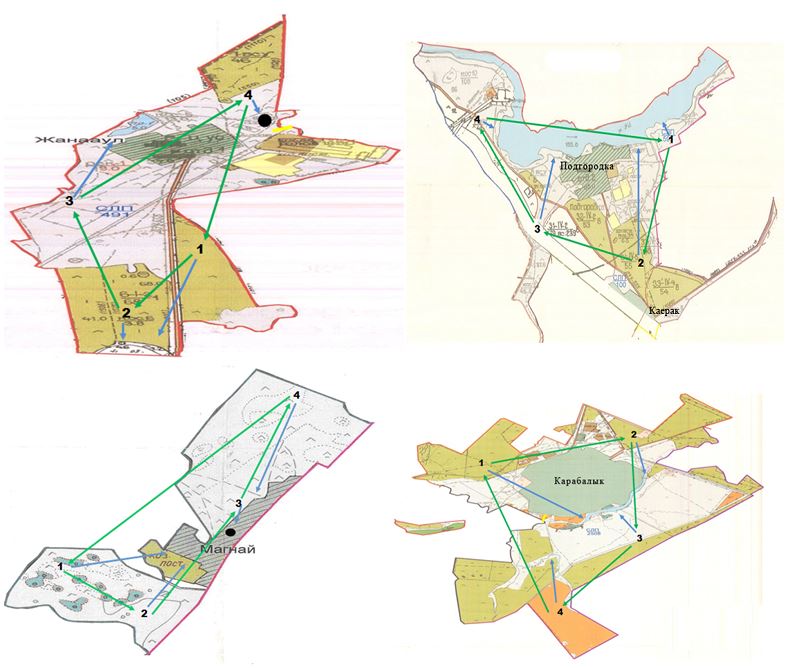 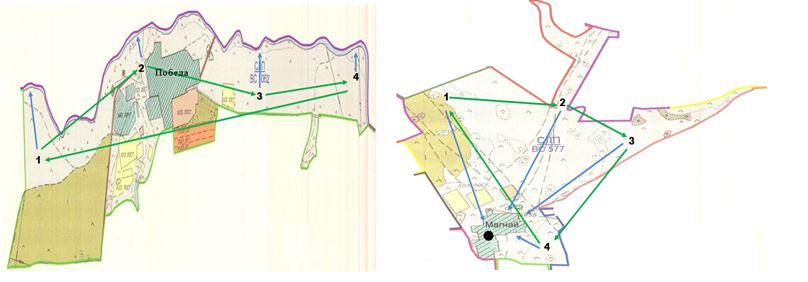 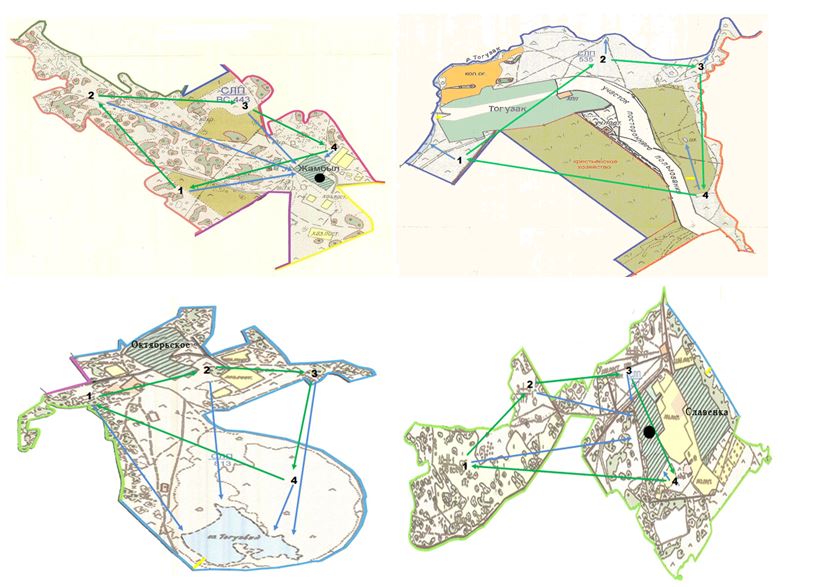 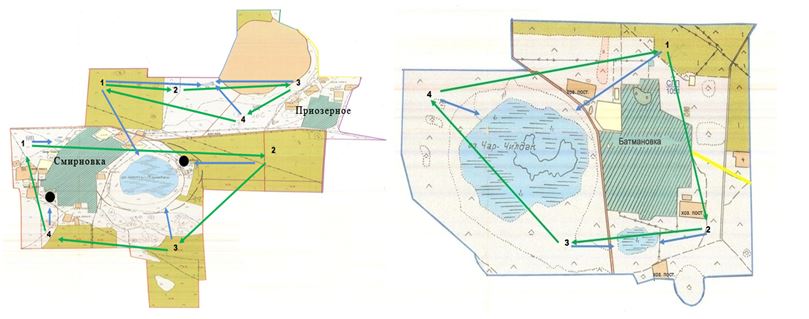 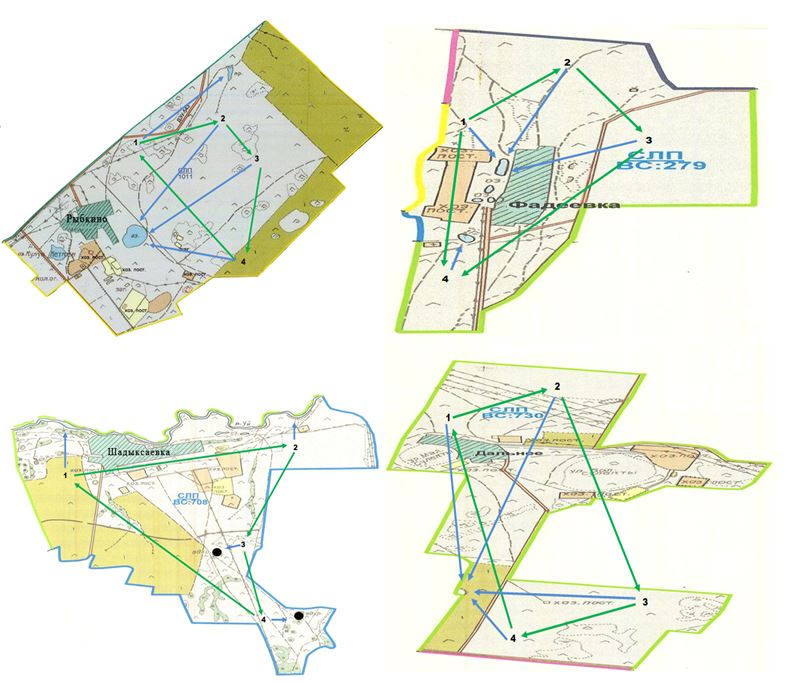 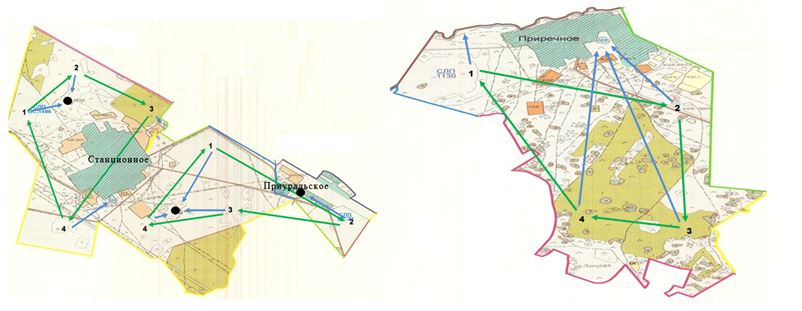 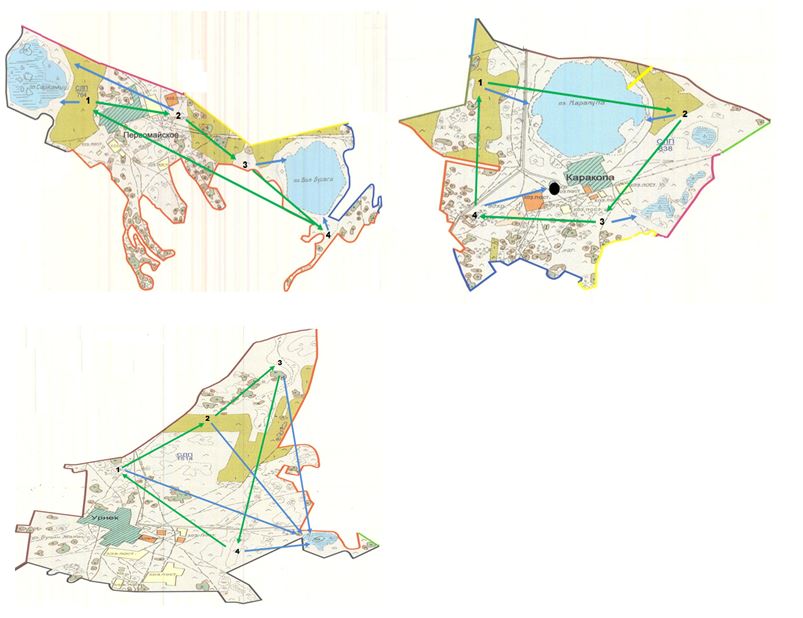  Условные обозначения: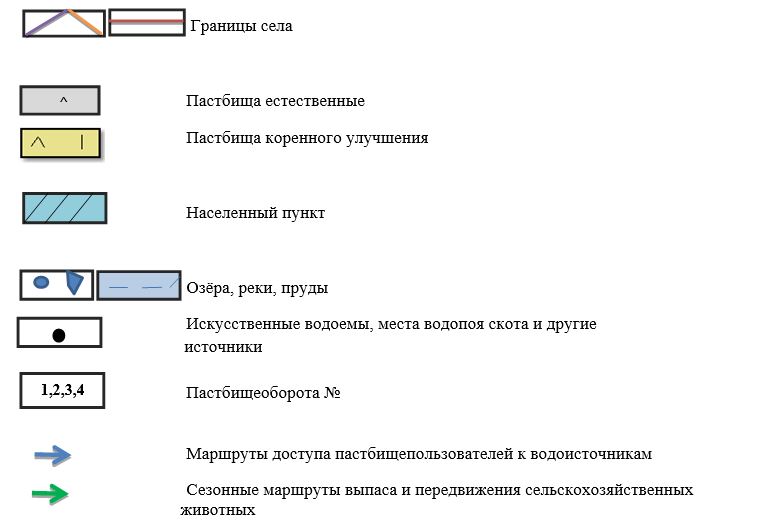  Схема перераспределения пастбищ для размещения поголовья сельскохозяйственных животных физических и (или) юридических лиц, у которых отсутствуют пастбища, и перемещения его на предоставляемые пастбища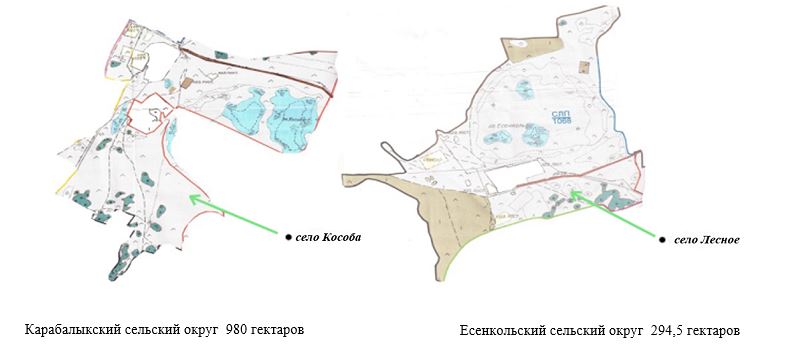  Схема размещения поголовья сельскохозяйственных животных на отгонных пастбищах физических и (или) юридических лиц, не обеспеченных пастбищами, расположенными при селе, сельском округе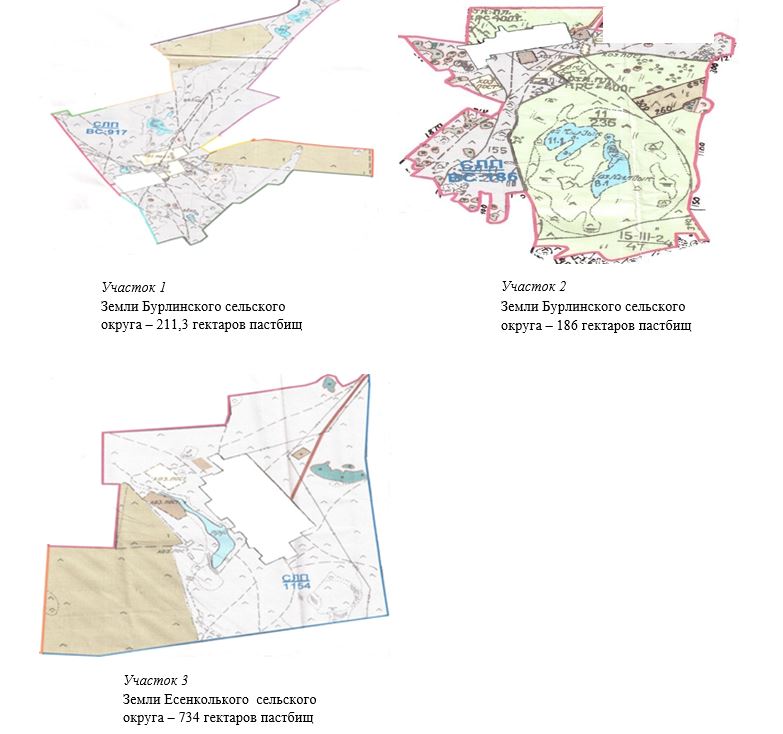  Календарный график по использованию пастбищ, устанавливающий сезонные маршруты выпаса и передвижения сельскохозяйственных животных
					© 2012. РГП на ПХВ «Институт законодательства и правовой информации Республики Казахстан» Министерства юстиции Республики Казахстан
				
      Председатель внеочередной сессии

С. Лысоченко

      Секретарь районного маслихата

А. Тюлюбаев
Приложение
к решению маслихата
от 26 января 2018 года
№ 211Приложение 1
к Плану по управлению
пастбищами и их
использованию по
Карабалыкскому району на
2018-2019 годы
№
Фамилия, Имя, Отчество (наименование) собственников земельных участков
1
Товарищество с ограниченной ответственностью "Istithmar Agro"
№
Фамилия, Имя, Отчество (наименование) землепользователей
1
Тюлюбаева Клара Абильсаровна
2
Алфутов Василий Васильевич
3
Альмагамбетов Айтжан Мулдахметович
4
Аникеенко Сергей Петрович
5
Байсакалов Есенжол Ермагамбетович
6
Ермешекова Светлана Ивановна
7
Махмутов Нурлан Жаксылыкович
8
Нагашбаев Курган Нукович
9
Федоренко Александр Петрович
10
Филиппова Светлана Ивановна
11
Акмухамбетов Жараскан Сапарбекович
12
Жапаров Уразгали Нугманович
13
Коженьязов Талгат Курмангалиевич
14
Саимов Мендигали Тулебаевич
15
Саудабаева Алтын Шавкеевна
16
Утешова Тулеу Тулендиновна
17
Жагипарова Разия Ыкласовна
18
Нурмахамбетов Елимбай Кайдарович
19
Бостанбаев Асыл Жолдыбаевич
20
Мирманова Галина Кузьминична
21
Аманбаев Жангельды Кейкович
22
Божко Виктор Орестович
23
Бурыкин Сергей Владимирович
24
Даллакян Артур Арутюнович
25
Жунусова Салима Камалиевна
26
Каримов Болат Каримович
27
Жаркимбаева Алия Амангельдовна
28
Москаленко Михаил Иванович
29
Тарасов Александр Александрович
30
Волохович Александр Васильевич
31
Биржекеев Мукат Молдашевич
32
Гаспарян Борис Колаевич
33
Городецкий Иван Николаевич
34
Музыченко Евгений Николаевич
35
Иванов Анатолий Борисович
36
Кравченко Александр Михайлович
37
Кузьминых Александр Сергеевич
38
Муканова Алмагуль Серикпаевна
39
Саламатов Серик Серикпаевич
40
Сарана Андрей Николаевич
41
Овсянников Николай Иванович
42
Алпыспаев Тимур Муратович
43
Жаркимбаев Тобол Бейсенович
44
Байдаулетов Ермек Жавляубаевич
45
Брылев Василий Викторович
46
Бухарбаев Сергазы
47
Дикопольцев Александр Валентинович
48
Ибрагимова Гульсым Бахчановна
49
Искаков Алибек Бактжанович
50
Каримов Абылхасым
51
Куда Вячеслав Петрович
52
Масалимов Амиржан Асылбекович
53
Скачков Андрей Анатольевич
54
Солопов Анатолий Федорович
55
Жагипаров Серик Ыкласович
56
Хан Роберт Аврорович
57
Сарнацкий Виктор Юрьевич
58
Абдрахманов Нурлан Жангельдинович
59
Калдаманов Амангельды Уразканович
60
Колпакова Елена Алексеевна
61
Белоусов Владимир Константинов
62
Бокаев Айдархан Оралбаевич
63
Валиуллин Фарид Рахматулович
64
Ещанов Бахчан Жарасович
65
Исабаев Оралбек Сапарбекович
66
Исабаева Асыл Жуматаевна
67
Карабаева Гульнара Жаксылыковна
68
Мацульский Сергей Александрович
69
Нуркешев Аскар Амиржанович
70
Нуркешев Куантай Амиржанович
71
Цымбалюк Николай Иванович
72
Мусаева Алма Капезовна
73
Шагиров Самат Джагипарович
74
Дербисов Нурбол Абильсарович
75
Абишев Сейткан Бахытжанович
76
Алдабергенова Галия Ахмеджановна
77
Жумабаев Серик Хамитович
78
Кайралапов Бакытбек Амиржанович
79
Рахметов Асылбек Рахметоллович
80
Альмагамбетов Науан Алмагамбетович
81
Омарханова Назира Жумабаевна
82
Буркитбаев Кайрбек Темиргалиевич
83
Фетько Сергей Юрьевич
84
Чаус Владимир Владимирович
85
Шандаулов Сагындык Хасенович
86
Шандаулова Кенже Усеновна
87
Султанов Калыбек Алиханович
88
Гриценко Олег Владимирович
89
Бисембаева Динара Юсуповна
90
Елисеева Надежда Ивановна
91
Макаев Руслан Хасанович
92
Макаев Муслим Русланович
93
Сивовол Жанар Бисенгалиевна
94
Каймусин Сагындык Абылгалимович
95
Товарищество с ограниченной ответственностью "Терра"
96
Товарищество с ограниченной ответственностью "Тогас и К"
97
Товарищество с ограниченной ответственностью "Карабалыкская сельскохозяйственная опытная станция"
98
Товарищество с ограниченной ответственностью "Босколь-Астык"
99
Товарищество с ограниченной ответственностью "Березовское"
100
Товарищество с ограниченной ответственностью "ТЕНГРИ-1"
101
Товарищество с ограниченной ответственностью "САНА-АГРО"
102
Товарищество с ограниченной ответственностью "Тогызбай-Агро"
103
Товарищество с ограниченной ответственностью "Рыбкино-Агро"
104
Товарищество с ограниченной ответственностью "Север-Агро Н"
105
Товарищество с ограниченной ответственностью "КиТ"
106
Товарищество с ограниченной ответственностью "Ак-Бидай-Агро"
107
Товарищество с ограниченной ответственностью "Манас"
108
Товарищество с ограниченной ответственностью "Аягоз"
109
Товарищество с ограниченной ответственностью "Кред"
110
Товарищество с ограниченной ответственностью "Карагыз"
111
Товарищество с ограниченной ответственностью "Тулпар-НТ"
112
Товарищество с ограниченной ответственностью "Костанай-Агро 2008"
113
Акционерное общество "Комсомольская птицефабрика"
114
Товарищество с ограниченной ответственностью "ТУЛПАР-2005"
115
Товарищество с ограниченной ответственностью "АгроЦентр-Статус"
116
Товарищество с ограниченной ответственностью "Новотроицк-1"
117
Товарищество с ограниченной ответственностью "АГРО-ТОРО"
118
Товарищество с ограниченной ответственностью "Агропромстрой+"
119
Товарищество с ограниченной ответственностью "Сапар-2000"
120
Товарищество с ограниченной ответственностью "Приречное ЛА"Приложение 2
к Плану по управлению
пастбищами и их
использованию по
Карабалыкскому району на
2018-2019 годы
Годы
Загон 1
Загон 2
Загон 3
Загон 4
2018
весенне-летний сезон
летний сезон
летне-осенний сезон
отдыхающий загон
2019
летний сезон
летне-осенний сезон
отдыхающий загон
весенне-летний сезонПриложение 3
к Плану по управлению
пастбищами и их
использованию по
Карабалыкскому району на
2018-2019 годыПриложение 4
к Плану по управлению
пастбищами и их
использованию по
Карабалыкскому району на
2018-2019 годыПриложение 5
к Плану по управлению
пастбищами и их
использованию по
Карабалыкскому району на
2018-2019 годыПриложение 6
к Плану по управлению
пастбищами и их
использованию по
Карабалыкскому району на
2018-2019 годыПриложение 7
к Плану по управлению
пастбищами и их
использованию по
Карабалыкскому району на
2018-2019 годы
№
Наименование поселков, сел, сельских округов
Количество загонов в 2018 году
Количество загонов в 2018 году
Количество загонов в 2018 году
Количество загонов в 2018 году
Количество загонов в 2019 году
Количество загонов в 2019 году
Количество загонов в 2019 году
Количество загонов в 2019 году
№
Наименование поселков, сел, сельских округов
1
2
3
4
1
2
3
4
1
поселок Карабалык
весенне-летний сезон
летний сезон
летне-осенний сезон
отдыхающий загон
летний сезон
летне-осенний сезон
отдыхающий загон
весенне-летний сезон
2
Бурлинский
весенне-летний сезон
летний сезон
летне-осенний сезон
отдыхающий загон
летний сезон
летне-осенний сезон
отдыхающий загон
весенне-летний сезон
3
Боскольский
весенний сезон
летний сезон
летне-осенний сезон
отдыхающий загон
летний сезон
летне-осенний сезон
отдыхающий загон
весенний сезон
4
Есенкольский
весенне-летний сезон
летний сезон
летне-осенний сезон
отдыхающий загон
летний сезон
летне-осенний сезон
отдыхающий загон
весенне-летний сезон
5
Карабалыкский
весенний сезон
летний сезон
летне-осенний сезон
отдыхающий загон
летний сезон
летне-осенний сезон
отдыхающий загон
весенний сезон
6
Кустанайский
весенне-летний сезон
летний сезон
летне-осенний сезон
отдыхающий загон
летний сезон
летне-осенний сезон
отдыхающий загон
весенне-летний сезон
7
Михайловский
весенне-летний сезон
летний сезон
летне-осенний сезон
отдыхающий загон
летний сезон
летне-осенний сезон
отдыхающий загон
весенне-летний сезон
8
Новотроицкий
летний сезон
весенний сезон
весенне-осенний сезон
отдыхающий загон
весенний сезон
весенне-осенний сезон
отдыхающий загон
летний сезон
9
Побединский
весенний сезон
весенне-осенний сезон
летний сезон
отдыхающий загон
весенне-осенний сезон
летний сезон
отдыхающий загон
весенний сезон
10
Славенский
летний сезон
весенний сезон
весенне-осенний сезон
отдыхающий загон
весенний сезон
весенне-осенний сезон
отдыхающий загон
летний сезон
11
Смирновский
весенний сезон
весенне-осенний сезон
летний сезон
отдыхающий загон
весенне-осенний сезон
летний сезон
отдыхающий загон
весенний сезон
12
Станционный
весенне-летний сезон
летний сезон
летне-осенний сезон
отдыхающий загон
летний сезон
летне-осенний сезон
отдыхающий загон
весенне-летний сезон
13
Урнекский
летний сезон
весенний сезон
весенне-осенний сезон
отдыхающий загон
весенний сезон
весенне-осенний сезон
отдыхающий загон
летний сезон
14
село Тогузак
весенне-летний сезон
летний сезон
летне-осенний сезон
отдыхающий загон
летний сезон
летне-осенний сезон
отдыхающий загон
весенне-летний сезон
15
Белоглиновский
весенне-летний сезон
летний сезон
летне-осенний сезон
отдыхающий загон
летний сезон
летне-осенний сезон
отдыхающий загон
весенне-летний сезон